4.14 ASCE Historic Landmark Scavenger Hunt – Maine Section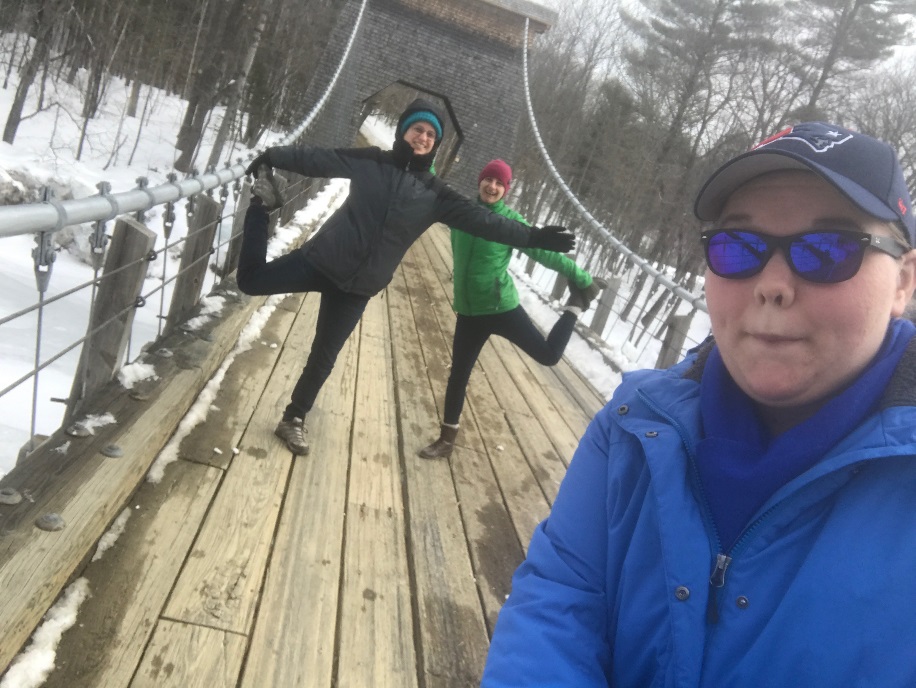 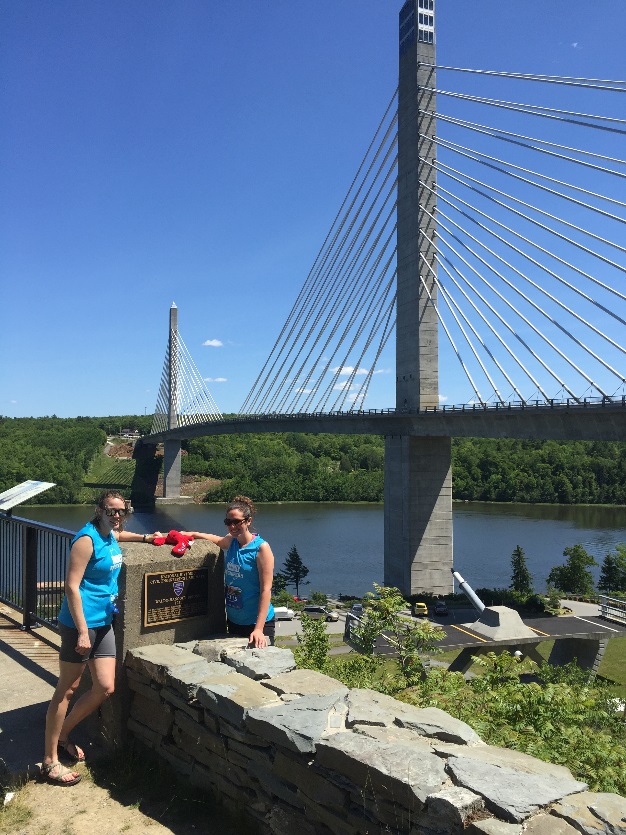 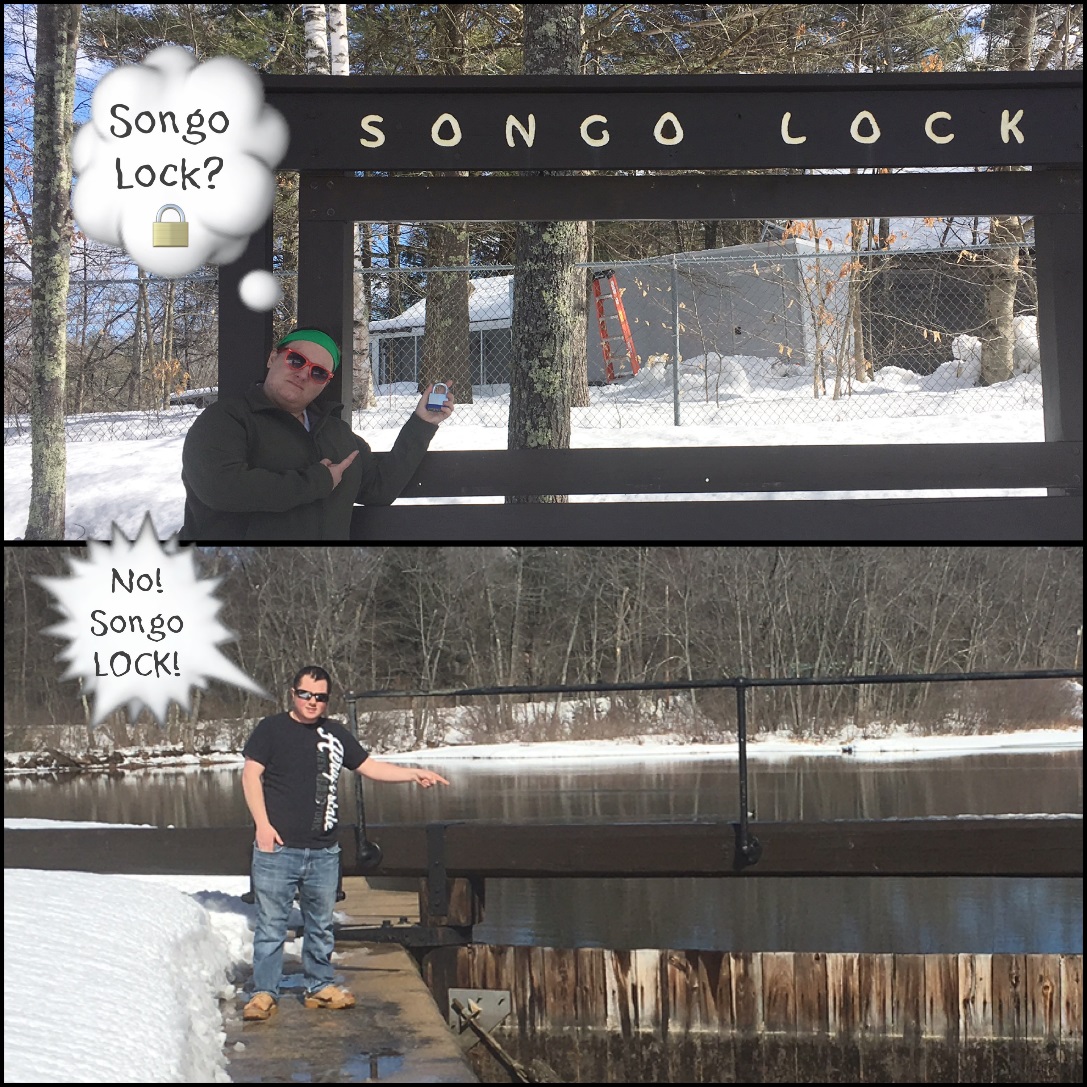 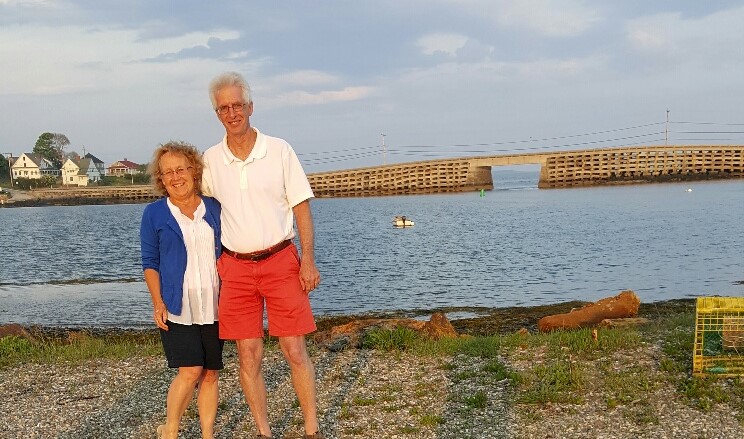 1. Section, BranchMaine Section2. Section/Branch Size3. Project ContactNameEsther Bizier OR Stephanie Wyman (swyman@vhb.com) Esther Bizier OR Stephanie Wyman (swyman@vhb.com) Phone Number207-931-8484207-931-8484Emailesther@main-landdci.comesther@main-landdci.com4. Project CategoryMembership DevelopmentMembership Development5. Project DescriptionPlanned a Scavenger Hunt to find 15 of Maine’s ASCE Historic Civil Engineering Landmarks.  ASCE members formed teams (had to have at least 2 ASCE members per team with a maximum of 6 team members) and tried to visit the most locations.  The locations were listed on a BINGO sheet.  Awards were given for the team who visited the most locations, the first team to achieve a BINGO, youngest team member, most creative team name, most creative picture at a location and most team spirit. The project helped generate lots of photos and excitement for ASCE membership.Planned a Scavenger Hunt to find 15 of Maine’s ASCE Historic Civil Engineering Landmarks.  ASCE members formed teams (had to have at least 2 ASCE members per team with a maximum of 6 team members) and tried to visit the most locations.  The locations were listed on a BINGO sheet.  Awards were given for the team who visited the most locations, the first team to achieve a BINGO, youngest team member, most creative team name, most creative picture at a location and most team spirit. The project helped generate lots of photos and excitement for ASCE membership.6. The Process(What you did, When and How)We held the scavenger hunt in 2016/2017 and advertised the event at our annual meeting in May 2016.  We did a kickoff BBQ at Fort Williams park in June 2016 which also houses Portland Head Light, one of the Maine Historic Civil Engineering Landmarks. The scavenger hunt ran from the May 2016 annual meeting until April 30, 2017.  Teams could sign up at any time and had the year to visit as many landmarks as possible.  When they visit a landmark, they had to take a picture with at least 2 team members in it and send it to the organization committee.  We held the scavenger hunt in 2016/2017 and advertised the event at our annual meeting in May 2016.  We did a kickoff BBQ at Fort Williams park in June 2016 which also houses Portland Head Light, one of the Maine Historic Civil Engineering Landmarks. The scavenger hunt ran from the May 2016 annual meeting until April 30, 2017.  Teams could sign up at any time and had the year to visit as many landmarks as possible.  When they visit a landmark, they had to take a picture with at least 2 team members in it and send it to the organization committee.  7. Those in Charge (Committee, Task Committee, Etc.)The Diversity Committee organized the event, advertised the event and selected award winners.  The committee Chairperson handled all of the team sign-ups and kept track of team progress.The Diversity Committee organized the event, advertised the event and selected award winners.  The committee Chairperson handled all of the team sign-ups and kept track of team progress.8. Time Frame(When Started, When Completed)May 2016 (right after the annual meeting) through April 20, 2017.  Awards were presented at the May 2017 annual meeting. May 2016 (right after the annual meeting) through April 20, 2017.  Awards were presented at the May 2017 annual meeting. 9. Success Factors(The Parts that Worked Really Well)The event generated lots of excitement among ASCE members.  We received lots of great pictures and monthly updates added interest to our newsletter.  The event generated lots of excitement among ASCE members.  We received lots of great pictures and monthly updates added interest to our newsletter.  10. Setback Factors(The Parts that did Not Work Well)We planned a kick-off barbecue but didn’t have very large attendance.  We planned a kick-off barbecue but didn’t have very large attendance.  11. Creativity(This is something off the wall that we did)Listed the locations on the BINGO sheet using clues.  Teams had to figure out what location the clue was leading to.  Clues corresponded to Maine ASCE’s History and Heritage brochure which lists the Historic Civil Engineering Landmarks and gives descriptions on locations and their significance.Listed the locations on the BINGO sheet using clues.  Teams had to figure out what location the clue was leading to.  Clues corresponded to Maine ASCE’s History and Heritage brochure which lists the Historic Civil Engineering Landmarks and gives descriptions on locations and their significance.12. Administration(What was most Important?)Keeping track of team pictures and progress.  Keeping track of team pictures and progress.  13. Follow-Up(What was most important?)We had lots of good feedback on the pictures and monthly newsletter updates.  Otherwise, we did a presentation at the annual meeting summarizing the event and handing out awards.We had lots of good feedback on the pictures and monthly newsletter updates.  Otherwise, we did a presentation at the annual meeting summarizing the event and handing out awards.14. Recommendations(What you should ALWAYS do with this project?)Have awards to instill some friendly competition. Have awards to instill some friendly competition. 15. Cautions(What you should NEVER do with this project?)Don’t list too few locations.  We had one team that went to all locations and several teams who made it to almost all locations.  At first, we thought 15 locations might be too many, turns out it was just the right number.Don’t list too few locations.  We had one team that went to all locations and several teams who made it to almost all locations.  At first, we thought 15 locations might be too many, turns out it was just the right number.16. The OutcomePeople had fun, we learned about the State of Maine Civil Engineering Historic Landmarks and generated excitement for the Diversity and History & Heritage Committees.People had fun, we learned about the State of Maine Civil Engineering Historic Landmarks and generated excitement for the Diversity and History & Heritage Committees.17. Ongoing Activity(Would you do it again?)Yes!  We held a scavenger hunt in 2017/2018 for a selection of 15 Maine State Parks and the ongoing 2018/2019 Scavenger Hunt for a “Civil Engineering Potpourri”.  We will likely repeat the Historic Landmark Scavenger hunt at some point in the future since it had the most interest.Yes!  We held a scavenger hunt in 2017/2018 for a selection of 15 Maine State Parks and the ongoing 2018/2019 Scavenger Hunt for a “Civil Engineering Potpourri”.  We will likely repeat the Historic Landmark Scavenger hunt at some point in the future since it had the most interest.18. Speaker Contact Information (person from your Region who would be willing to speak about the Best Practice)NameEsther Bizier Esther Bizier Address26 Beckler Rd, Livermore, ME 0425326 Beckler Rd, Livermore, ME 04253Phone Number207-931-8484207-931-8484Emailesther@main-landdci.comesther@main-landdci.com19. Additional CommentsSee photos below:See photos below: